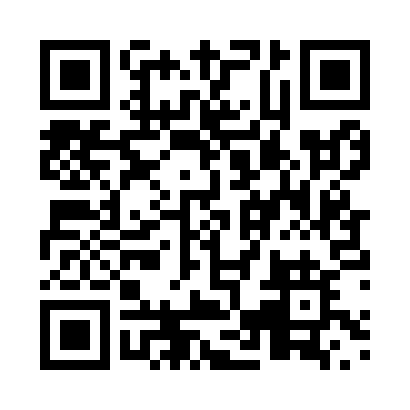 Prayer times for Custeau, Quebec, CanadaMon 1 Jul 2024 - Wed 31 Jul 2024High Latitude Method: Angle Based RulePrayer Calculation Method: Islamic Society of North AmericaAsar Calculation Method: HanafiPrayer times provided by https://www.salahtimes.comDateDayFajrSunriseDhuhrAsrMaghribIsha1Mon2:564:5812:496:138:4010:422Tue2:574:5812:496:138:4010:413Wed2:584:5912:496:138:4010:404Thu2:595:0012:506:138:3910:405Fri3:005:0012:506:138:3910:396Sat3:015:0112:506:138:3810:387Sun3:035:0212:506:138:3810:378Mon3:045:0312:506:138:3810:369Tue3:055:0312:506:128:3710:3510Wed3:075:0412:506:128:3610:3411Thu3:085:0512:516:128:3610:3212Fri3:105:0612:516:128:3510:3113Sat3:115:0712:516:118:3410:3014Sun3:135:0812:516:118:3410:2815Mon3:145:0912:516:118:3310:2716Tue3:165:1012:516:108:3210:2617Wed3:185:1112:516:108:3110:2418Thu3:195:1212:516:098:3010:2219Fri3:215:1312:516:098:2910:2120Sat3:235:1412:516:088:2810:1921Sun3:245:1512:516:088:2710:1822Mon3:265:1612:526:078:2610:1623Tue3:285:1712:526:078:2510:1424Wed3:305:1812:526:068:2410:1225Thu3:325:1912:526:058:2310:1126Fri3:335:2012:526:058:2210:0927Sat3:355:2212:526:048:2110:0728Sun3:375:2312:526:038:2010:0529Mon3:395:2412:516:038:1810:0330Tue3:415:2512:516:028:1710:0131Wed3:425:2612:516:018:169:59